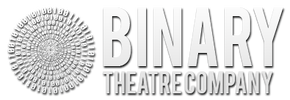 Additional Event ProposalBinary MissionBinary creates opportunities for students’ interest in experiencing hands-on, immersive theatre with other students. By creating a safe environment where students can collaborate with one another in the design, acting, directing, and technical fields, we give students the opportunity to explore the production process in many different ways. Binary strives to incorporate more events to each season besides the standard productions. We want the entire student body to get involved in varying ways. By submitting this proposal, you are helping us with our goal of reaching out to a wider audience. For more information about Binary Theatre Company, please visit www.binarytheatre.org or www.facebook.com/BinarytheatreIf you have any questions or concerns, please feel free to contact Katherine Reid, Binary’s Education and Outreach Manager, at katherine_reid@rocketmail.com or John Pinero, Binary’s Company Manager, at jpinero@asu.edu. Project/Event Proposal Please fill out the following information and include in your application:(Make sure all materials are emailed to binarytheatre@gmail.com)Name:	__________________________________________________	Year: ________
Student ID: _ _ _ _ -_ _-_ _ _ _	       		Phone:_ _ _-_ _ _-_ _ _ _E-mail: __________________________________________________________________Tell us about your project/event:Synopsis or equivalent descriptionEstimate of participantsAny use of Binary resources (lights, speakers, etc.)Any involvement from Binary? Do you need Board Members?Will you have an outside audience?Thank you for your interest in Binary Theatre Company. We look forward to working with you!